November 30, 2020President and Members of CouncilCity-County Building414 Grant StreetPittsburgh, PA  15219Dear President and Members of Council:Enclosed is a legislation authorizing the Mayor and the Department of City Planning to enter into agreements and contracts from the 2020 Professional & Technical Services line as approved by City Council in the City’s 2020 Operating Budget with Maalka,  for the purpose of providing a building benchmarking management platform for the Department of City Planning.The platform will streamline the tracking of compliance with Pittsburgh Code Chapter 629- BUILDING BENCHMARKING; support outreach to building owners to increase participation, and provide transparency to the public with tools such as visualization map and dashboard.  The platform will be provided for a year for the payment at a cost not to exceed $20,000.00.We request to waive Rule 8 as Covid-19 disrupted coordination effort and the RFP publication.If you have any questions, please contact me.Sincerely,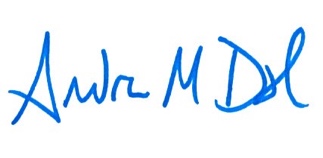 Andrew Dash, AICPPlanning DirectorCity of Pittsburgh, Department of City Planning